___________________________________________________     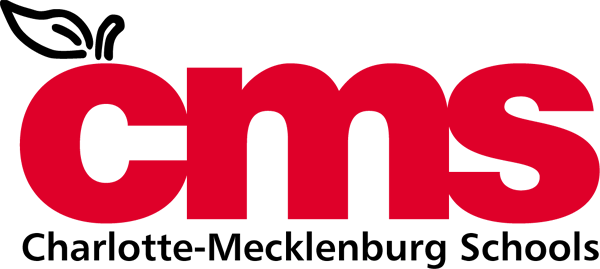      11201 Old Statesville RoadHuntersville, NC 28078August 15, 2012Dear North Mecklenburg Parents/Guardians and Students:Welcome to the 2012-2013 school year. I hope your family has enjoyed the summer break and that you are excited about the opportunities for academic excellence that await us. The staff at North Mecklenburg High School, and I look forward to partnering with you this year to ensure that our children are prepared to excel. Our first day of school will be Monday, August 27, and students will be in class from 7:05 a.m. to 2:15 p.m.  If you have questions concerning your child’s school placement, please contact the CMS Student Placement Office at (980) 343-5950 or e-mail student.placement@cms.k12.nc.us.  Please report any residence changes before the first day of school. Open HouseTo welcome all of our parents and students and answer any questions about our school, we have planned an Open House for 9th grade students on Thursday evening, August 23, from 5:30 p.m. to 7:00 p.m.  During the open house, students and parents will have the opportunity to meet their teachers and tour the school.  There will also be an IB meeting for all incoming freshmen in the auditorium from 7-7:45 p.m.  This meeting will preview what it means to be an IB student at North Mecklenburg High School.   All upperclassman (students in grades 10-12) may pick up their class schedule on Thursday morning, August 23, between the hours of 10 a.m.-12 noon in the Media Center.Your most immediate resource for information updates and opportunities at NMHS may be found on our CMS Website: http://schools.cms.k12.nc.us/northmecklenburgHS/Pages/Default.apsx.Bus Schedule and RoutesEnclosed is the bus sticker for your child with information concerning morning and afternoon school arrival and departure times.Please make note of your child’s bus number, stop location and the time you can expect your child to be picked up and returned. Please ensure your child is at the bus stop at least 10 minutes before pick-up time. More than one bus may come through your area; therefore, please be sure that your child boards his or her assigned bus.  We appreciate your patience and flexibility with the bus schedule during the first several weeks of school as the transportation department evaluates bus runs. If you have any questions, please call the CMS Back-to-School Information Line at (980) 343-6192 or our school, (980-343-3840). If you have moved during the summer, please make sure that you are still eligible for transportation to your newly assigned school. CMS will only provide transportation to alternative stops, including licensed daycare centers and/or relatives’ addresses, if the location is in your child’s attending school boundary. Please call the school to make sure your daycare or relative’s home is in North Mecklenburg High School boundary and to receive a form to request an alternate stop.Wait PoolsChildren who are in a wait pool to attend another school will remain in the pool for twenty school days. After this time, the wait pool will be closed, and if your child has not been reassigned, he or she will remain assigned at North Mecklenburg High School through the end of the school year. Each year, you may participate in the student-assignment lottery process to change your child’s school assignment.Once again, we look forward to working with you this school year.  Please feel free to call me at 980-343-3840 if you have additional questions about North Mecklenburg High School or the new school year. I look forward to meeting each of you. Sincerely,Matthew G. HayesPrincipalPhone: 980-343-3840 ■  Fax: 980-343-3845 ■  www.cms.k12.nc.usImportant Information For Parents and StudentsStudent Schedule Pick up: Open House - Thursday, August 23 Freshman – 5:30- 6pm - Introductions, 6-7pm Visit teachers and pick up schedulesSophomores - Seniors – 10am – 12noon – Pick up schedules in the media centerSports on Thursday, August 23Volleyball – Gym – 4pmJV Football – Field – 6pmPlease visit the Principal’s Corner on the North Meck Home Page for important information from the Principal or follow                 this link:  http://northmeckprincipalscorner.weebly.com/index.htmlVisit the PTSA’s website (link through the North Meck home page) to find out about all the wonderful opportunities for parent involvement.Or follow the following Link(s):  PTSA website -  http://nmhs-ptsa.cmswiki.wikispaces.net/home Email address:  NMHSPTSA@gmail.com.   Facebook page at  https://www.facebook.com/pages/North-Mecklenburg-High-School-PTSA/255610837804843  Visit the Athletic Boosters website (link through the North Meck page) to find out about all the wonderful athletic opportunities for our students.Link: http://nmsports.cmswiki.wikispaces.net